Zał. nr 1 do SIWZ – Pakiet nr 1Zestawienie parametrów i warunków technicznychKomora  laminarna – szt. 1Producent ……………………..Model ……………………………Rok produkcji …………………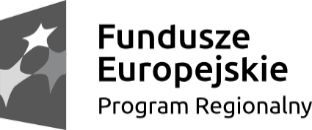 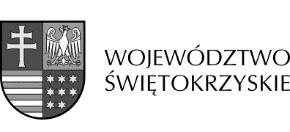 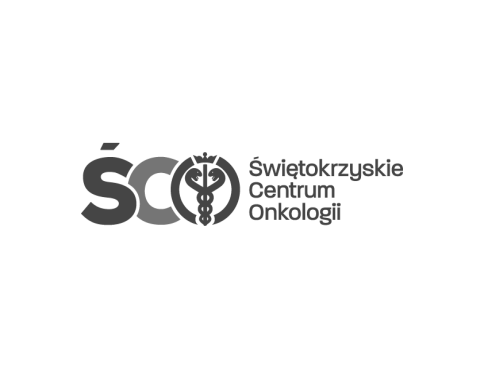 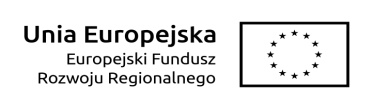 Lp.PARAMETRY WYMAGANEWarunek wymaganyWartość oferowanaPUNKTACJA1.Komora laminarna – 1 szt.Komora laminarna – 1 szt.Komora laminarna – 1 szt.Komora laminarna – 1 szt.Pionowy, laminarny przepływ powietrza II klasy bezpieczeństwa (Biohazard), zgodna 
z normą PN-EN 12469:2002TAKSzyba frontowa elektrycznie przesuwana, pochylona (minimum 90 odchylenia od pionu), z możliwością zatrzymywania w żądanej pozycji, pozwalająca na całkowicie szczelne zamknięcie przestrzeni roboczej po zakończeniu pracy lub do dekontaminacji, bez ramki na dolnej krawędzi. Szyba wykonana ze szkła wielowarstwowego, chroniącego przed promieniowaniem UV, przesuwana bezstopniowo. Wysokość szczeliny w pozycji roboczej minimum 200mmTAKSzyby boczne ze szkła wielowarstwowego, bezpiecznego, chroniącego przed promieniowaniem UVTAKBlat roboczy ze stali nierdzewnej, segmentowy, łatwy do demontażu, autoklawowalny, zbiornik ze stali nierdzewnej pod blatem roboczym, łatwe do zdemontowania podpórki przedramionTAKŚciana tylna z materiału odpornego na środki dezynfekujące, możliwość instalacji zaworów mediówTAKPanel sterujący na zewnątrz komory, mikroprocesorowa kontrola stanu pracy i stanów alarmowych  TAKFiltry uszczelniające się automatycznie w podciśnieniu, filtr wstępny typu przeciwkurzowego, główny i wylotowy klasy minimum H14 wg najnowszej normy EN 1822 (skuteczność filtracji 99,999% dla cząstek o średnicy większej niż 0,3µm)TAKAlarm optyczny i akustyczny sygnalizujący nieprawidłową pracę komory, informacja o zaburzeniach parametrów pracy, identyfikacja usterkiTAKZasilanie 230V, pobór mocy max 250W,TAKGłośność nie więcej niż 52dBTAKWartość większa niż 52dB -0pkt Wartość równa mniejsza niż 52dB -10pktKomora wyposażona w oświetlenie wewnętrzne 0-2000 lux, bezodblaskowe z możliwością płynnej regulacji natężeniaTAKNajmniejsza wartość -0pkt Największa wartość -10pktUrządzenie powinno mieć podstawę z elektryczną regulacją wysokości w zakresie min. 750-1050mmTAKWartość mniejsza niż 750-1050mm -0pkt Wartość równa/większa niż 750-1050mm  -10pktWymiary zewnętrzne (szer. x wys. x gł.) nie większe niż 1920 x 2400 x 800 mmTAKWymiary wewnętrzne (szer. x gł.) minimum 1800 x 620 mmTAKModuł ekonomiczny utrzymujący komorę laminarną w ciągłej gotowości do pracy przy jednoczesnym ograniczeniu zużycia energii do maksymalnej wartości 90 VA i redukcji głośności do poziomu max. 39 dB, sterowany z poziomu wyświetlaczaTAKWartość większa niż 90VA i 39dB -0pkt Wartość mniejsza/równa 90VA i 39dB  -10pktSzybkość przepływu powietrza w komorze 0,28m/s +/- 10% (możliwość regulacji od 0,25 do 0,55 m/s)TAKUrządzenie wyposażone w trzy wentylatory typu cyfrowego, zapewniające stałą prędkość przepływu powietrza strugi laminarnej bez zawirowań TAKWlot powietrza z przodu komory powinien być w kształcie litery V TAKCzujnik umożliwiający automatyczne wyłączenie funkcji ekonomicznej po włożeniu rąk do wnętrza komoryTAKTest instalacyjny zgodny z  aktualną normą PN-EN 12469TAKCertyfikaty producenta i serwisuTAKGwarancja minimum 24 miesiące TAKDodatkowe wyposażenie  lampy UV, podłokietniki, gniazda elektryczne (min.2szt.)TAKINNE WYMAGANIA:Czas reakcji (przyjęcie zgłoszenia, podjęcia naprawy) serwisu gwarancyjnego nie może przekraczać 48 godzin w dni robocze rozumiane jako dni od pn-pt z wyłączeniem dni ustawowo wolnych od pracyTAKCzas skutecznej naprawy bez użycia części zamiennych licząc od momentu zgłoszenia awarii – max 72 godzin w dni rozumiane, jako dni od pn-pt z wyłączeniem dni ustawowo wolnych od pracy.TAKCzas skutecznej naprawy z użyciem części zamiennych licząc od momentu zgłoszenia awarii – max. 14 dni roboczych rozumiane, jako dni pn-pt z wyłączeniem dni ustawowo wolnych od pracy. TAKGwarancję przedłuża się o okres przerwy w eksploatacji związany z naprawa urządzenia.TAKWszelkie naprawy serwisowe oraz czynności obsługowe dokonane w okresie gwarancyjnym zostaną odnotowane przez serwis Wykonawcy w karcie pracy lub raporcie serwisowym.TAKW okresie gwarancji naprawy techniczne lub wynikające z wad ukrytych tego samego podzespołu powodują wymianę podzespołu na nowy.TAKWykonawca gwarantuje Zamawiającemu pełny zakres obsługi gwarancyjnej nieodpłatnie (z wyjątkiem uszkodzeń z winy użytkownika) TAKWykonawca wykona bezpłatne okresowe przeglądy, w terminach zalecanych przez producenta urządzenia, oraz wykona bezpłatny przegląd pod koniec okresu gwarancyjnego (30 dni przed upływem okresu gwarancji).TAKPodać ilość zalecanych przez producenta przeglądów Wykonawca w porozumieniu z upoważnionym przedstawicielem Zamawiającego sporządzi harmonogram przeglądów. Przeprowadzenie przeglądu Wykonawca potwierdzi protokołem i przekaże go ZamawiającemuTAKWraz z aparatem instrukcja obsługi w języku polskim.TAKSzkolenie/ instruktaż personelu medycznego w zakresie eksploatacji i obsługi przeprowadzone w miejscu instalacji systemu.TAK